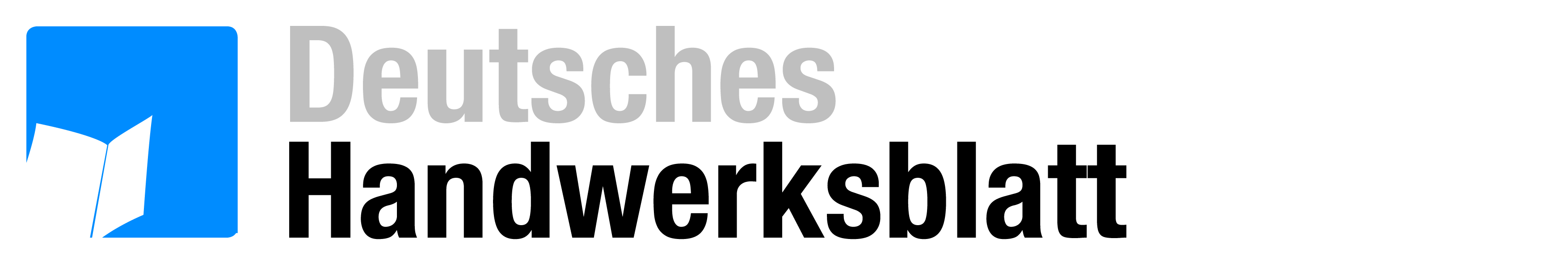 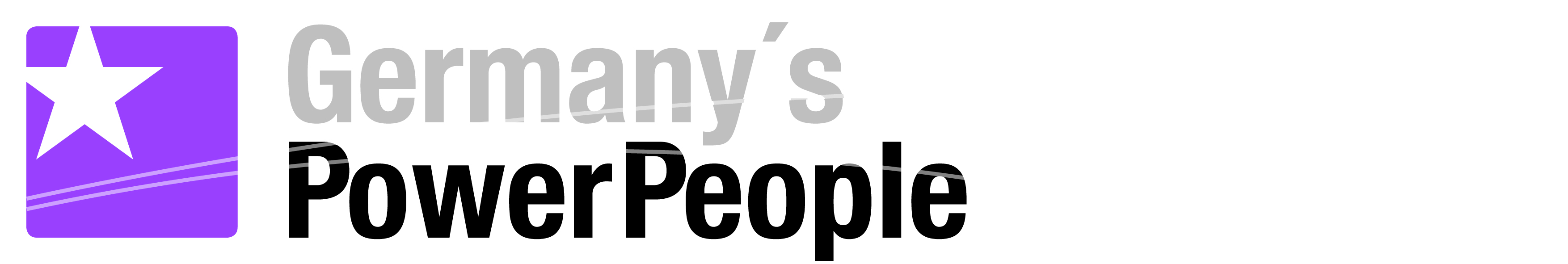 Germany’s Power People 2015, Pressemitteilung vom 02. März 2015Fünfte Wahl zu Miss und Mister HandwerkWer hat in diesem Jahr beim Titelrennen die Nase vorn? Zum fünften Mal sucht das Deutsche Handwerksblatt in Kooperation mit der SIGNAL IDUNA GRUPPE, der IKK classic und CEWE die attraktivsten Vertreter des Handwerks. Am 11. März entscheidet sich auf der Internationalen Handwerksmesse in München, wer Miss und Mister Handwerk wird. Dann präsentieren sich die zwölf Kandidaten um 16 Uhr in Halle B1 auf der Messebühne (Stand 433, Radio Arabella).In München bezieht eine Jury das Ergebnis aus dem Internet-Voting und die Stimmung der Zuschauer vor Ort in ihr Urteil mit ein. Danach kürt sie die strahlenden Gewinner.Als Juroren sind unter anderem mit dabei: Handwerkspräsident Hans Peter Wollseifer, Ulrich Leitermann, Vorstandsvorsitzender der SIGNAL IDUNA GRUPPE,  Albrecht Mayer, Mitglied des Vorstandes der IKK classic, Harald Pirwitz, Vorstand der Neumüller CEWE COLOR Stiftung, Brigitte Mannert, Präsidentin der Handwerkskammer der Pfalz, Andrea Wolter, Pressesprecherin der Handwerkskammer zu Leipzig, Lena Winkelsträter, amtierende Miss Handwerk und Hans Jürgen Below, Geschäftsführer der Verlagsanstalt Handwerk und Initiator der Casting-Aktion.handwerksblatt.de/gppHintergrund: Rund 100 Kandidaten hatten sich für den großen Kalender Germany’s Power People 2015 als Handwerksmodel beworben. Je zwölf Handwerkerinnen und Handwerker wurden zum Kalenderstar. Und je sechs von ihnen wurden für die Miss-/Mister-Wahl nominiert.Das Deutsche Handwerksblatt (DHB) gehört mit seiner Online-Plattform handwerkblatt.de zu den großen überparteilichen Wirtschaftstiteln für das Handwerk in Deutschland. Mit einer verbreiteten Gesamtauflage von 314.991 Exemplare (IVW IV/2014) informiert das Deutsche Handwerksblatt nahezu jeden dritten Handwerksbetrieb in Deutschland. Leser sind vornehmlich Inhaber, Geschäftsführer und leitende Angestellte in mittelständischen Firmen.Nominiert für die Wahl zu Miss Handwerk:Sarah Klimke-Büser		(19), 	Augenoptikerin, 			KoblenzStephanie Kühnel 		(28),	Dachdeckerin,				GarchingKarolina Schmidt 		(25),	Friseurin,				TrierAnna-Sophie Kühn 		(21),	Goldschmiedin,				HeusweilerSarah Schellhorn		(23),	Lackiererin,				MünchenreuteVivien Inis Siemer 		(30),	Malerin 				CloppenburgNominiert für die Wahl zu Mister Handwerk:Yannick Müller 			(24),	Dachdecker,				NesselbrunnElmar Hanisch 			(35),	Dachdecker,				Möser OT SchermenMihai Silvian Lo Bartolo		(28), 	Elektrotechniker,			IserlohnMarcel Jondral			(28),	Kfz-Techniker,				MettmannAlessandro Cosentino		(29),	Mechatroniker,				SolingenSebastian Schmidt		(27),	Metallbauer,				DrensteinfurtPressekontakt:Deutsches Handwerksblatt
Claudia Stemick
Auf’m Tetelberg 7
40221 Düsseldorf
Tel.: 0211/ 390 98 60
E-Mail: stemick@verlagsanstalt-handwerk.de